 ligue, comité régional	  comité départementalDiscipline :      NATURE DU STAGE : …………………….Bénéficiaires :  sportifs    éducateurs et entraîneurs    dirigeants et bénévoles    juges et arbitresIntitulé du stage :      Lieu du stage :      Stage en continu du    /    / 20   de    h    à    h   ou stage en discontinu (dates et horaires) :      Structure d'accueil : ……………………Régime :   internat     externat     demi-pensionNombre de stagiaires présents :      PERSONNEL D'ENCADREMENT :COMPTE-RENDU PEDAGOGIQUE :(Objectifs du stage, déroulement, résultats)PIECES à JOINDRE  OBLIGATOIREMENT :- Liste des stagiaires comprenant impérativement : nom, prénom, date de naissance, club, département et émargement des participants- Emploi du temps- Photocopie des factures de restauration et (ou) hébergementTOUT DOSSIER INCOMPLET NE SERA PAS INSTRUIT.A retourner dans le mois suivant la fin du stage Liste des stagiaires concernant le stagedu                au               à      Liste des stagiaires concernant le stagedu                au               à      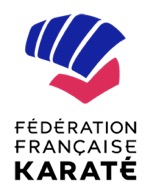 Hauts de France COMPTE RENDU DE STAGE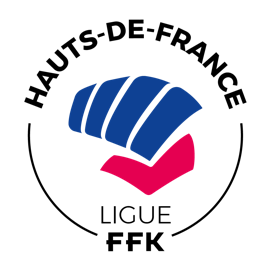 NOMPrénomDiplômeFonction sur le stageCachet de l’associationSignature du président de l’associationNomPrénomDate de naissanceClubN° de départ.du clubSignatures1234567891011121314151617181920NomPrénomDate de naissanceClubN° de départ.du clubSignatures1234567891011121314151617181920